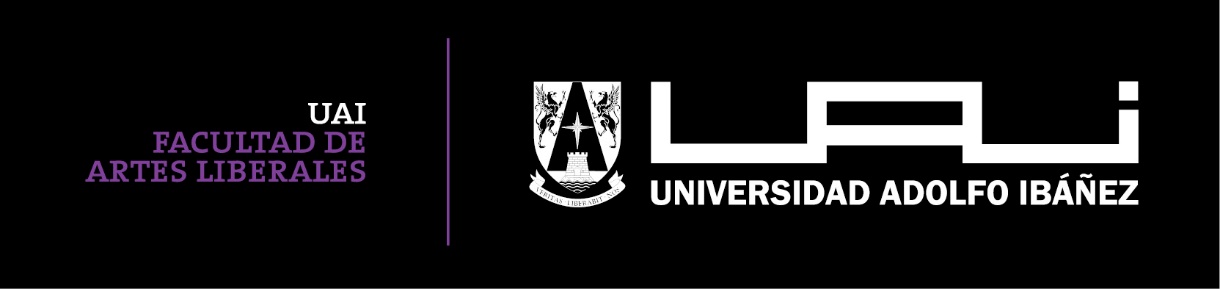 FORMULARIO CONCURSO ACADÉMICOConcurso al que postulaAntecedentes Personales:Antecedentes AcadémicosAntecedentes ProfesionalesÁrea de Investigación (indique con una X cuando corresponda)Apellido PaternoApellido PaternoApellido MaternoNombresNombresRUT o Pasaporte RUT o Pasaporte RUT o Pasaporte Fecha de NacimientoGéneroNacionalidadIndicar si posee  residencia en Chile                        Indicar si posee  residencia en Chile                        Indicar si posee  residencia en Chile                        Si                                    NOSi                                    NOLengua MaternaLengua MaternaLengua MaternaPaís y ciudad de residencia en caso de no ser ChilePaís y ciudad de residencia en caso de no ser ChilePaís y ciudad de residencia en caso de no ser ChileDirección particular  (Calle y Nº, Comuna)Dirección particular  (Calle y Nº, Comuna)Dirección particular  (Calle y Nº, Comuna)CiudadRegiónCorreo electrónicoCorreo electrónicoCorreo electrónicoTeléfono FijoTeléfono MóvilEstudios de PregradoUniversidad que otorgó el Título o Grado y PaísAño de inicio de estudiosAño de obtención del Título o GradoEstudios de PostgradoUniversidad que otorgó el Grado y PaísAño de inicio de estudiosAño de obtención del GradoFecha e institución de obtención del último grado académico obtenidoCargoInstituciónDesdeHastaÁreaInvestigación TeóricaInvestigación Experimental Grupo de Estudio  correspondiente en FONDECYT *